Filter Attribute Option ImageOverviewFilter Attribute Option Image Extension allows admin to upload images for filter attributes option. Admin can upload, delete or edit images for filter attribute option which has frontend input type select (e.g. colour, size, manufacturer, etc.) and can preview the uploaded images as well. The uploaded images will be visible in layered navigation block. Also, admin can easily search attribute by its name to upload images. If admin will not upload any image of attribute options, default name of attribute option will show up in layered navigation on frontend.FeaturesEasy installation and integrationOption to upload images for your attribute optionsShows your product attribute options images on frontendGives you option to set attribute option image width and height from admin system configurationProvides you option to enable filter option images store wise from admin system configurationThere is option to set attribute per page display in admin upload image page and apply pagination on basis of option value which you will setGives you search option on upload image page and through this option you can easily search attribute by their name for which you want to upload images1. ConfigurationTo access the Magento backend administration environment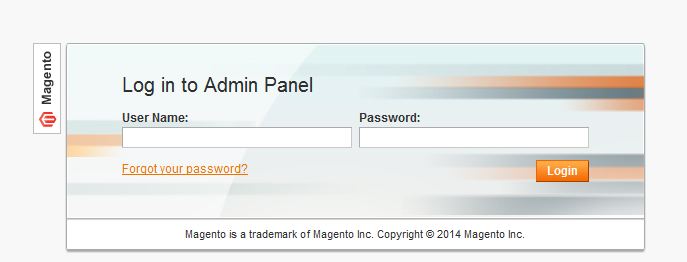 Log in by using user name and password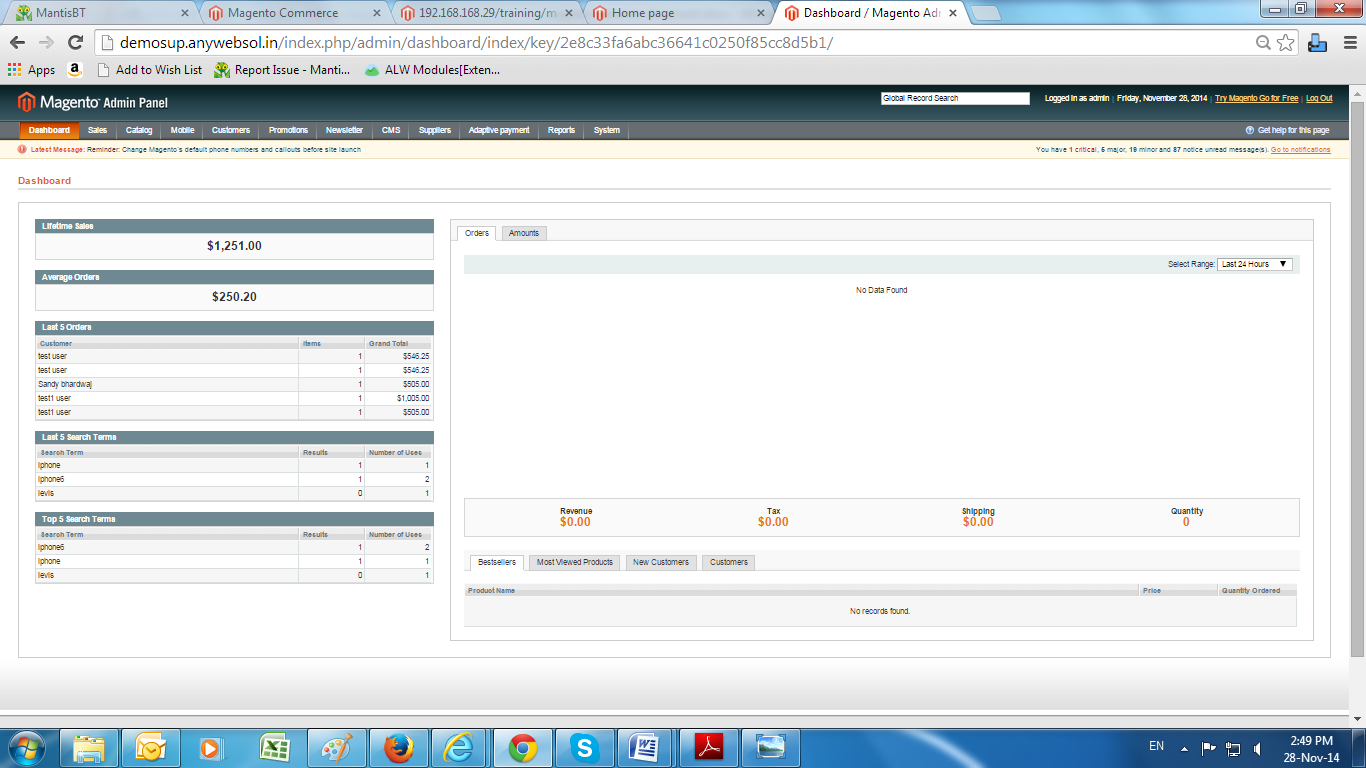 Click Login button to display administration panel2. Manage Filter attribute Option imageYou can access this section from Catalog > Filter attribute image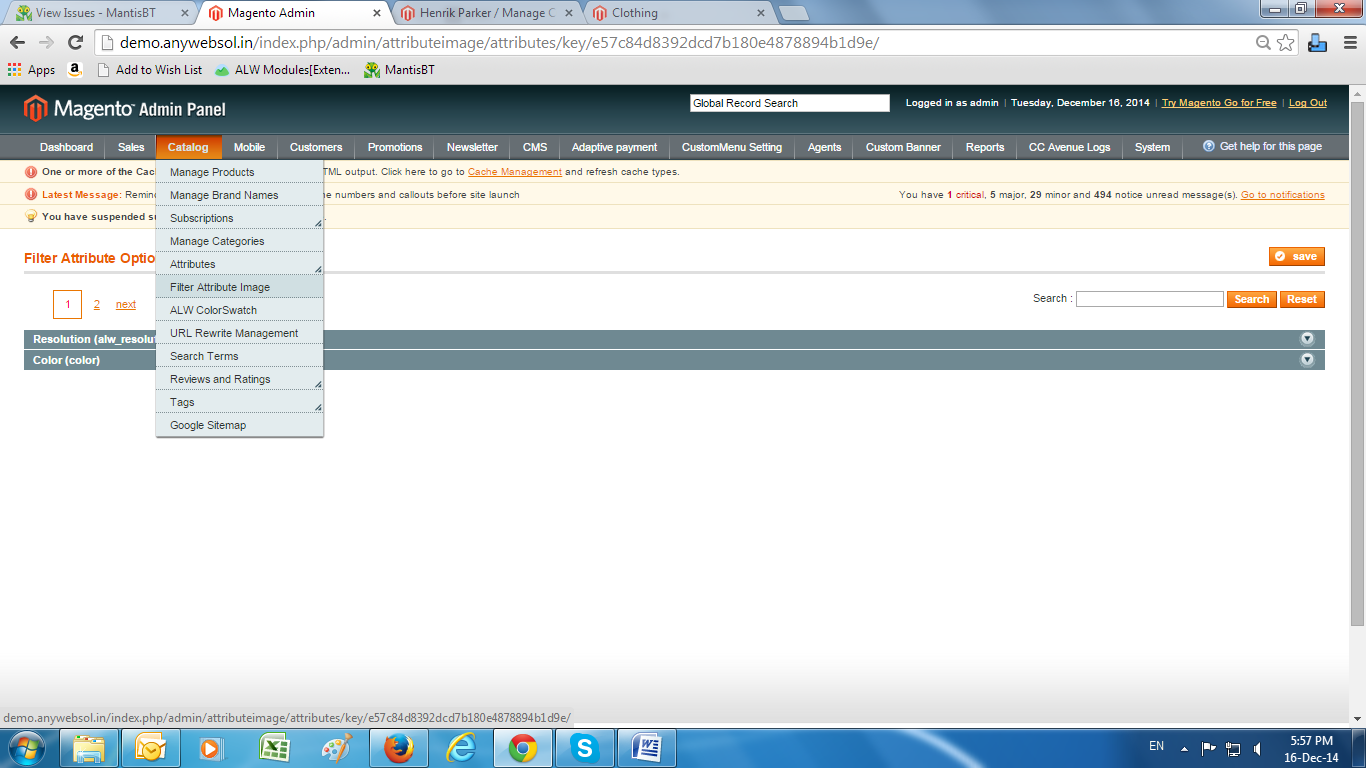 Browse and upload images for attributes and their valuesYou can set images for individual attributes and their values3. Configuration for Filter Attribute Option ImageYou can access this section from System > Configuration > Catalog > Attribute filter option Image settings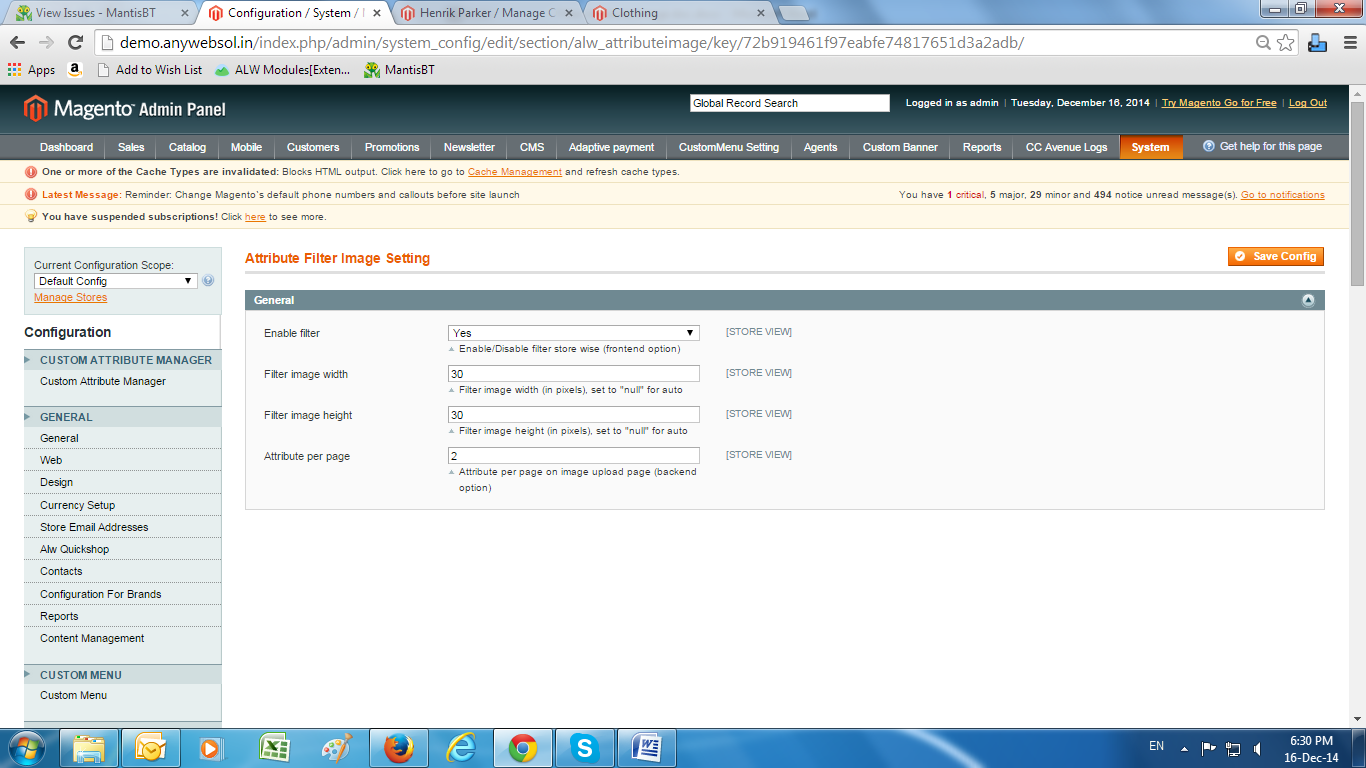 General TabsEnable Filter: Select YES/NO to enable or disable filter attribute image extensionFilter image width: Enter width of imageFilter image height: Enter height of imageAttribute per page: Put value for number of attributes you want to show on filter attribute option page